Schedule A								          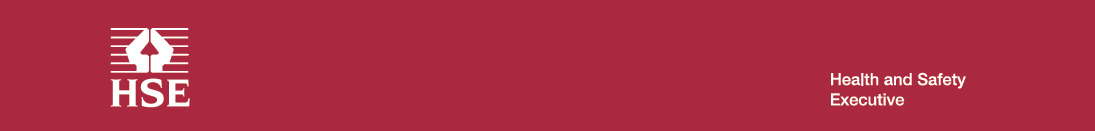 HSE/T3864							STATEMENT OF SERVICE REQUIREMENTS FOR THE PURCHASE OF PORTABLE GAS CHROMATOGRAPH (GC) FOR ANALYSIS OF PERMANENT GASES.1.	SCIENCE DIVISION, HEALTH AND SAFETY EXECUTIVEThe Health and Safety Executive (HSE) is a Crown non-departmental public body with specific statutory functions in relation to health and safety.  It is appointed by the Secretary of State for Work and Pensions and employs around 3500 staff including policy advisers, inspectors, technologists and scientific and medical advisers. HSE’s job is to prevent people being killed, injured or made ill by work.HSE consists of a governing Board comprising of a Chair and nine non-executive members, all of whom are appointed by the Secretary of State for Work and Pensions after consultation with organisations representing employers, employees, local authorities and others, as appropriate.  HSE comprises various directorates and groups and is led by a senior management team.  HSE`s Science & Research Centre is located within a 550 acres site near Buxton in Derbyshire and is part of HSE`s Science Division. HSE works from over 30 locations throughout Great Britain.The Science and Research Centre is Britain's leading industrial & occupational health and safety research facility. Science Division supports HSE’s mission to protect the health and safety of the national workforce by ensuring risks in the workplace are adequately controlled.Science Division employs circa 420 people including scientists, engineers, psychologists, social scientists, health professionals and technical specialists.  Its capabilities encompass a wide range of topics including: health solutions, risk and human factors, fire, explosion and process safety; occupational and environmental health; safety engineering; work environment; and specialist photographic and technical services.Services Include:Research and development;    Specialist advice and consultancy;   Forensic investigation into the causes of accidents;    Environmental and biological monitoring; Assessment of levels of risk and investigation of their control;  Establishing realistic requirements for standards, and processes or meeting those standards;Validation and certification; and  Training.
To deliver these services Science Division has advanced facilities that range from high power computers for modeling and analysis, well equipped laboratories covering biomedical, occupational hygiene and environmental work to unique facilities for large scale experiments in the areas of engineering, fires, explosions and process safety.2.	SCOPE OF THE REQUIREMENT2.1	HSE’s Science and Research Centre near Buxton has a requirement for the supply and delivery of the following items;Specification/RequirementsEssential:Dual-channel system (with facility to add up to two additional channels)Independent control of each channel/analytical columnAbility to run two channels/columns simultaneouslyAble to use helium or nitrogen carrier gasRange of column chemistries availableInjector valve suitable for analysis of permanent gas samplesAble to analyse the following gases over a concentration range 0.1% - 100% v/v:HydrogenHeliumOxygenNitrogenCarbon monoxideCarbon dioxideMethaneC2 – C4 aliphatic hydrocarbonsTypical run time (for the gases listed above) of less than 4 minutesPC-based instrument control and data handling software1 year warranty, or betterInstallation and trainingUK-based technical support and maintenance facilitiesDesirable:Touch screen controlLight weight and small footprint (so instrument can be easily moved from one lab area to another)Less than 40 cm (length) x 20 cm (width) and a weight of 12 kg2.3	HSE requires new and unused items only and for them to be delivered and invoiced by 24th March 2021.	3.	TENDER SUBMISSIONS3.1 	All tenderers must complete the Tender Submission Form at Schedule B and to provide a quote for supply and delivery of these components.4.	EVALUATION CRITERIA4.1	Quotes will be evaluated on the followingAbility to match this equipment list closestLowest priceAbility to deliver before the end of the financial year.